1.1   Angka berertiMurid diagih kepada 6 @ 5 @ 4 kumpulan (ikut kesesuaian)Cetak bahan lampiran A (kertas warna merah) – 2 salinanCetak bahan lampiran B (kertas warna biru) – 2 salinanCetak bahan lampiran C (kertas warna hijau) – 2 salinanGunting lampiran tersebut, dan agihkan warna yang berbeza bagi setiap kumpulan (3 warna)Tanya soalan.. kepada murid yang memegang kertas; sebutkan nombor yang awak pegang. Berapa angka bererti. Kemudian minta murid kumpulan lain sebutkan nombor dan angka bererti yang tertera… dan seterusnya. Kemudian buat permainan supaya semua ahli dalam kumpulan menyebut nombor-nombor. Jika didapati ada murid yang tidak focus; tanyakan dia apa nombor yang kawan tadi sebut… suruh nyatakan berapa angka bererti.Selepas murid faham…. Aktiviti pengukuhan dalam kumpulan. Permainan TEKA NOMBOR, Kuiz VLE…. Site share as Assignment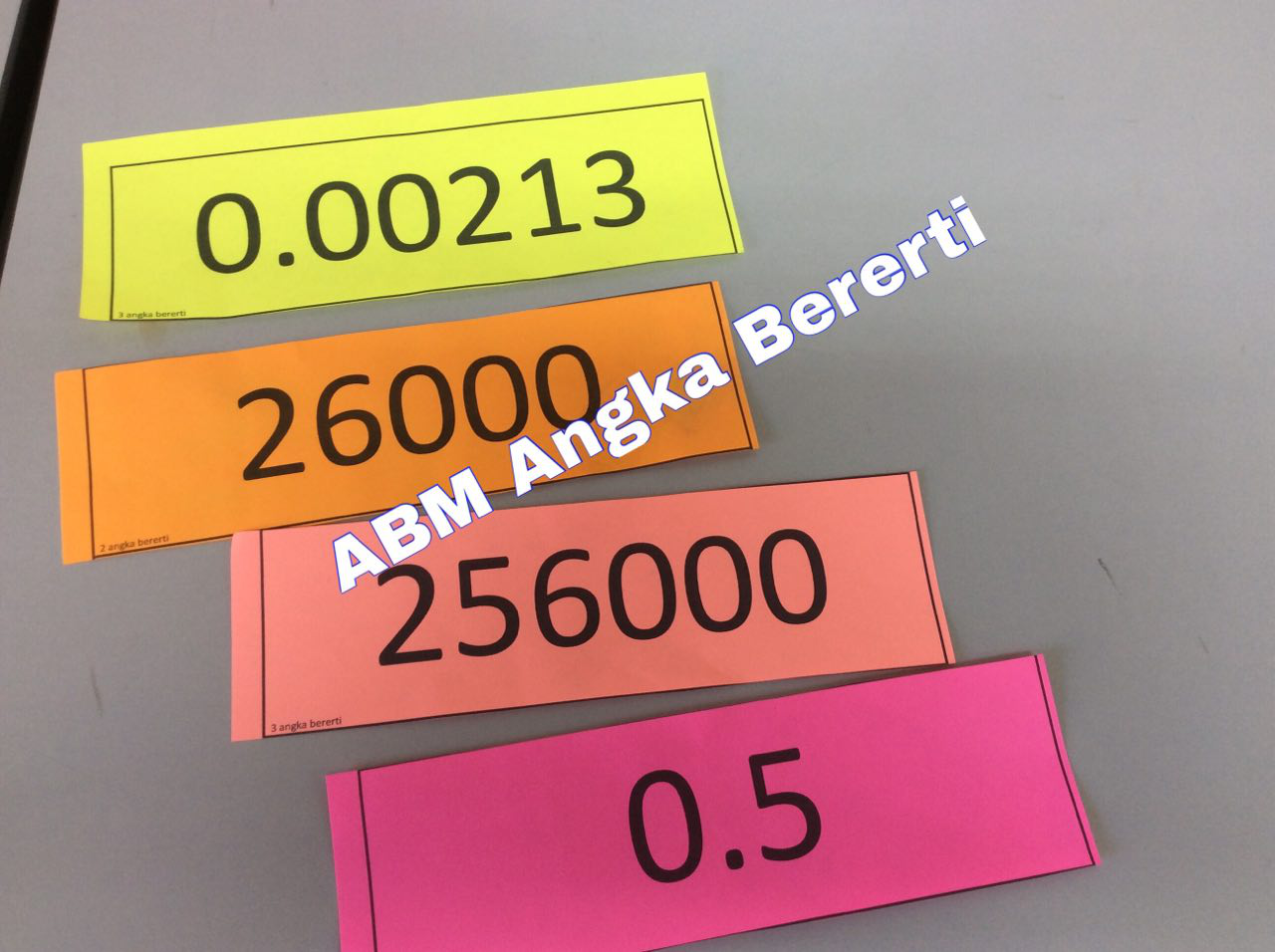 LAMPIRAN A (kertas merah)LAMPIRAN B (kertas biru)LAMPIRAN C (kertas hijau)1.2   Bentuk PiawaiMurid diagih kepada 6 @ 5 @ 4 kumpulan (ikut kesesuaian)Cetak bahan lampiran A (kertas warna merah) – 2 salinanCetak bahan lampiran B (kertas warna biru) – 2 salinanCetak bahan lampiran C (kertas warna hijau) – 2 salinanGunting lampiran tersebut, dan agihkan warna yang berbeza bagi setiap kumpulan (3 warna)Tanya soalan.. kepada murid yang memegang kertas; sebutkan nombor yang awak pegang. Berapa nilai bentuk piawaidan seterusnya. Sila soal semula murid yang terleka.Kemudian buat permainan. Kumpulan 1 tanya soalan; kumpulan 2 Jawab soalan. Seterusnya kump 2 tanya soalan; kumpulan 1 jawab soalan. Sehingga selesai semua kumpulan. Kumpulan terbaik menerima hadiah gula-gula. (seorang satu)== atau hadiah lain yang bersesuaian.Selepas murid faham…. Aktiviti pengukuhan dalam kumpulan. Kuiz dalam VLE Frog (murid berbincang dalam kumpulan untuk cari jawapan). Ketua kumpulan pastikan semua ahli dah selesai menjawab soalan.LAMPIRAN D (kertas merah)LAMPIRAN E (kertas biru)2 000                1angka bererti4 560                3 angka bererti65 567              5 angka bererti45 340  000      4 angka bererti0.002                1angka bererti0.0237              3 angka bererti0.60 507           5 angka bererti0.03 004           4 angka bererti0.22                  2 angka bererti25 200              3 angka bererti90 007              5 angka bererti0.007 445         4 angka bererti437                                                                                                                            4 560                 65 000               45 340  000      0.002                0.0237              0.60 507           0.03004            